ОБОБЩЕННЫЕ ИТОГИ рассмотрения анкет по оценке эффективности и полезности публичных обсуждений правоприменительной практики Северо-Уральского управления Федеральной службы по экологическому, технологическому и атомному надзору в г. Сургуте 27.06.2019В анкеты по оценке эффективности и полезности публичных обсуждений правоприменительной практики Управления 27 июня 2019 года было включено 5 вопросов и справочная информация об участнике публичного слушания, сформулированных таким образом, чтобы получить возможность оценить результаты проведенного мероприятия, при этом сократив временные затраты респондентов на заполнение анкеты и избежав отказов участников публичных обсуждений от заполнения анкет по причине трудоемкости данного действия.В анкеты (форма прилагается) включены следующие вопросы:Источник информации, из которого участники узнали о мероприятииОценка по 5-ти бальной шкале насколько проведенное мероприятие соответствовало ожиданиям участника.Об участии в публичном обсуждении проектов докладов.О посещении подобных мероприятий в будущем.Предложения по совершенствованию организации и проведения подобных мероприятийСправочно: информация об участнике, сфере деятельности организации.В мероприятии участвовали 201 человек, всего по окончании мероприятия поступило 169 заполненных анкет от участников публичных обсуждений (далее – участники). 1) Блок вопросов об источнике информации, из которого участники узнали о мероприятии включал четыре вопроса, характеризующих информацию о проведении публичного слушания.Информацию о проведении публичного слушания распределилась следующим образом:- просмотрев пресс-релиз на официальном сайте Ростехнадзора (Северо-Уральского управления Ростехнадзора) в сети «Интернет» - 10% (17 участников);- получили уведомления о проведении мероприятия от Ростехнадзора (Северо-Уральского управления Ростехнадзора) – 82% (138 участников);- из средств массовой информации – 0% (0 участников);- из других источников (в основном от руководства предприятия) – 8% (14 участника).2) Также респондентам было предложено оценить проведенное мероприятие по пятибалльной шкале по следующим критериям:- «Тематическая направленность»- «Эффективность доведения информации»- «Полезность информации»- «Организация мероприятия».По критерию «Тематическая направленность» мероприятие было оценено следующим образом:По критерию «По программе» мероприятие было оценено следующим образом:По критерию «По квалификации выступающих» мероприятие было оценено следующим образом:По критерию «По организации мероприятия» мероприятие было оценено следующим образом:3) Информация о возможности участия в публичном обсуждении проектов докладов, подготовленных Ростехнадзором по результатам анализа правоприменительной практики распределилась в следующем порядке:1 – Принимали участие в публичном обсуждении – 25% (42 участника),2 – Не принимали участие в публичном обсуждении – 56% (95 участников),3 - Не знали о возможности участия в публичном обсуждении – 19% (32 участника).4) Желание повторно посетить публичные мероприятия Управления, считая подобный формат общения очень полезным, выразили 88% опрошенных (148 участника). Написали о возможности своего повторного посещения публичных обсуждений в зависимости от состава участников мероприятия 11,5% опрошенных 20 участника). Иные варианты – 0,5% опрошенных (1 участника). 5) По итогом проведенного публичных обсуждений основными предложениями по совершенствованию организации и проведения подобных мероприятий явились:- сохранение или повышение частоты проведений публичных обсуждений;- расширение инструментария и технических возможностей для интерактивного общения и выступления слушателей публичного мероприятия;- расширение круга обсуждаемых вопросов участниками публичного мероприятия- участие в публичных обсуждениях представителей Центрального аппарата Ростехнадзора.6) Анализ ответов на вопрос анкеты о статусе участников публичных обсуждений показал, что большинство респондентов – 97% (164 участников) являются представителями юридических лиц и индивидуальных предпринимателей, эксплуатирующих подконтрольные Ростехнадзору объекты, 1% (1 участник) - представители органов власти, 1% (2 участника) - представитель экспертной организации, 1% (2 участника) - представители иных организаций. Такое распределение респондентов позволяет сделать вывод, что большинство анкет заполнены представителями целевой аудитории, и результаты анкетирования могут быть использованы для совершенствования работы Управления в целом и организации публичных обсуждений правоприменительной практики, в частности.Так деятельность Управления в целом и работа Федеральной службы по обеспечению информационной открытости получили в целом положительную оценку участников публичных обсуждений и представителей предпринимательского сообщества.Таким образом, проведенные публичные обсуждения получили достаточно высокие оценки участников публичных обсуждений, в том числе целевой аудитории. Вместе с тем из полученных предложений от участников публичного обсуждения можно сделать вывод о необходимости продолжения работы по совершенствованию проводимых публичных мероприятий по данным направлениям.Форма анкеты\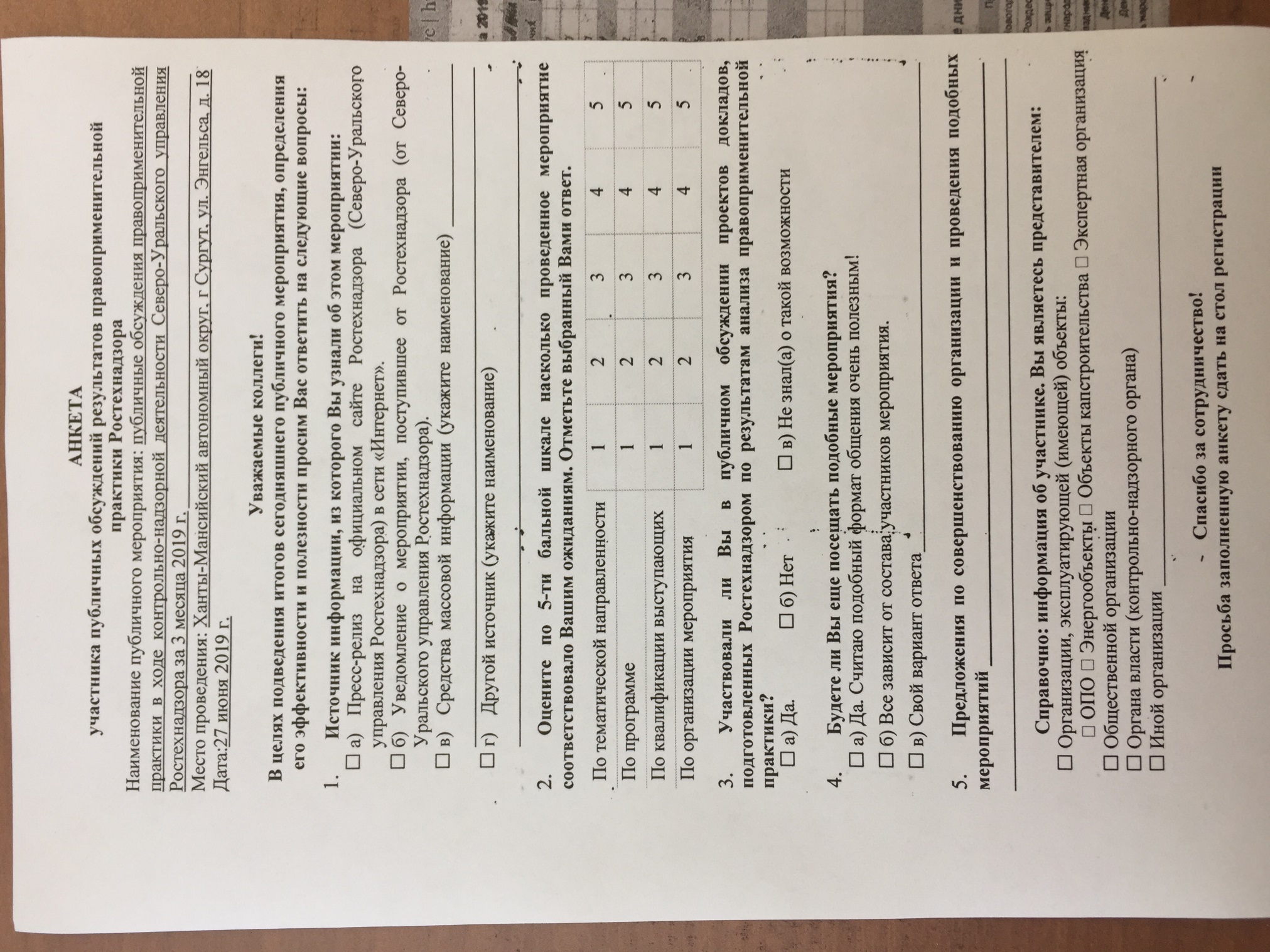 БаллыСоотношение в %Участники мероприятия5 баллов61%103 человек4 балла32%54 человека3 балла6,5%11 человек2 балла0%-1 балл0,5%1 человек-Итого средний балл-4,5БаллыСоотношение в %Участники мероприятия5 баллов66%112 человек4 балла30%50 человека3 балла4%7 человек2 балла0%-1 балл0%-Итого средний балл-4,6БаллыСоотношение в %Участники мероприятия5 баллов72%121 человек4 балла24%41 человек3 балла4%7 человек2 балла0%-1 балл0%-Итого средний балл-4,7БаллыСоотношение в %Участники мероприятия5 баллов72%121 человека4 балла24%41 человек3 балла4%7 человека 2 балла0%-1 балл0%-Итого средний балл-4,7